
PRESSRELEASE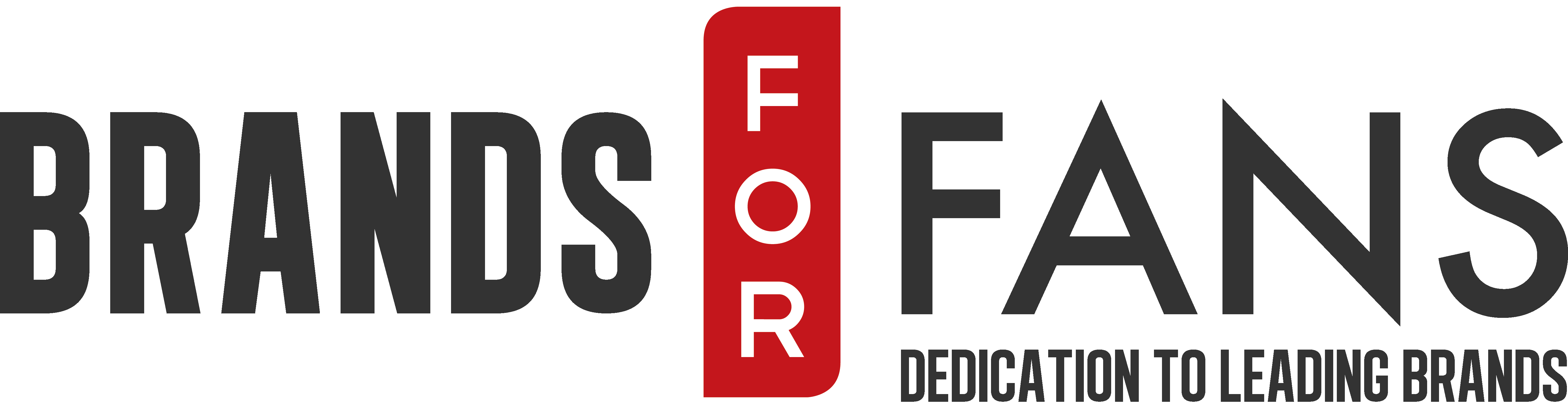 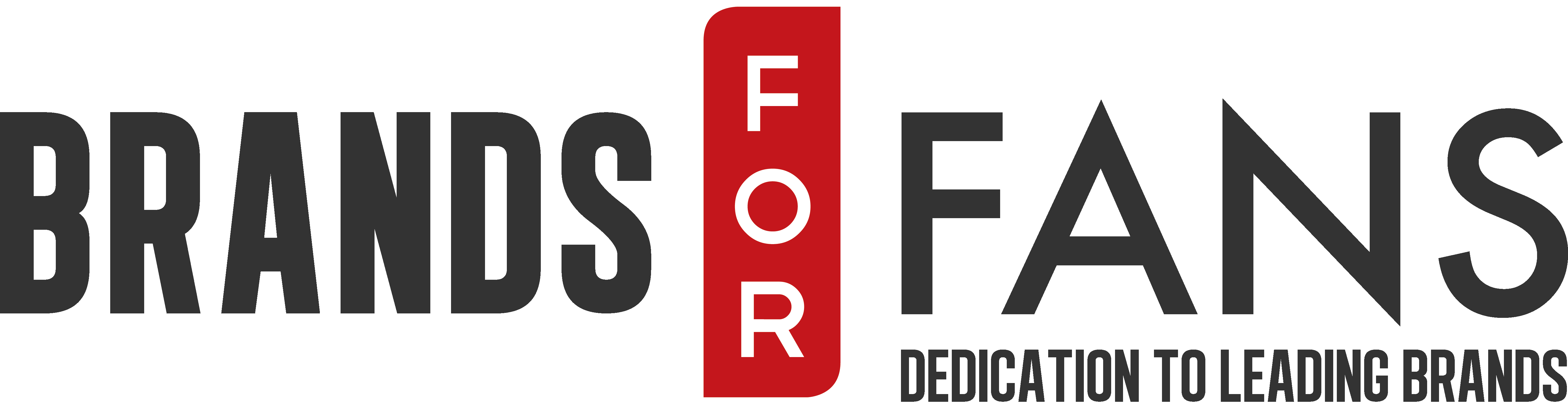 				2019-02-18Ghost släpper Juniper Gin – väcker frågor om uttal.
När svenska rock-titanerna Ghost tar sig an dryckesvärlden gör de så i klassisk stil. Juniper Gin, smaksatt med koriander är en högst angenäm gin med friska, fruktiga noter.Däremot hade etiketten för den nya ginen knappt hunnit visas upp innan diskussionerna bröt ut på internetforum; är det en ”Juniper Gin”, eller resultatet av en mörkare häxkonst – som i ”Lucifer Gin”?Oavsett hur man väljer att tolka etiketten kvarstår faktum: Ghost har släppt en gin i absolut toppklass, som imponerar på såväl fans som konnässörer. Den tydliga enbärs och korianderkaraktären ger den en egen identitet och gör den till en perfekt ingrediens i en välblandad gin och tonic, samtidigt som den är utmärkt på egen hand med en isbit i glaset.Etiketten på flaskans baksida berättar om blodets historiska och kulturella betydelse, och det kommer inte som någon överraskning att koriander använts som ingrediens. Historiskt har just koriander använts inom naturmediciner för ett välbalanserat blodtryck bl.a.Cardinal Copia, sångare i Ghost var väldigt delaktig i den noggranna tillverkningsprocessen på Götene Spritfabrik AB, och ägnade lång tid åt att finna den perfekta balansen mellan ljus och mörker.Sari H Wilholm på Brands For Fans säger:-Ghost har blivit ett världsfenomen och en naturkraft, och vi är extremt glada att fortsätta vårt arbete med bandet och Cardinal Copia. Götene Spritfabrik har gjort en helt fantastisk gin, och vi är supertaggade på att få släppa resultatet av det här samarbetet!Ghost Juniper Gin släpps den 18:e februari.Om Ghost:Ghost är fyra ”Namnlösa gastar” ledda av Cardinal Copia, och de har gett nytt liv åt musikscenen med sina teatraliska konserter och låtskrivande i absolut världsklass. Med de fyra albumen Opus Eponymous, Infestissumam, Meliora och senaste given Prequelle har de toppat försäljningslistor världen över, vunnit amerikanska Grammy Awards och fått ett flertal svenska Grammisar. De är just nu på sin världsturné ”A Pale Tour Named Death” och spelar i Skandinavien i februari.Fakta GHOST Juniper GinSystembolaget: BeställningssortimentetArtikelnummer: 82126Pris: 429 SekProducent: Götene Vin & Spritfabrik ABLeverantör: Brands For Fans Sweden ABAlkoholhalt: 40,0 %
Volym: 700 mlProducerad i Sverige

En klassisk gin med de typiska enbärsnoterna kompletterade med citrus och koriander. Buteljerad vid 40% styrka är karaktären friskt citrus-fruktig där koriandern märks tydligast på smaken. En rund, välbalanserad gin med en tydlig eftersmak av koriander.Om Brands For FansBrands For Fans är ett svenskt företag på en global arena, ledande inom försäljning och marknadsföring av alkoholdryck producerad med och av artister. Genom nära samarbete med band/artister som Ghost, Hammerfall, In Flames, Jonas Åkerlund, Motörhead, Mustasch, Plura, Rammstein, Scorpions, Slayer, Status Quo och Sweden Rock Festival lanseras attraktiva produkter för fansen. Vårt sätt att skapa affärsframgångar för både artister och dryckesproducenter har gjort att vi fångat såväl rockpublik som dryckesintresserade genom kvalitativa releaser och trovärdig kommunikation. Verksamhetsstart: 2012. Sedan januari 2018 ingår Brands For Fans i Umida Group.
Varumärken: Ghost, Hammerfall, In Flames, Jonas Åkerlund, Motörhead, Mustasch, Plura, Rammstein, Scorpions, Slayer, Status Quo och Sweden Rock Festival.Affärsidé: Att via livsstilsprodukter stärka bandet mellan artister och deras fans.För mer information kontakta:Sari H WilholmPR & Marketing Managersari.h.wilholm@brandsforfans.se070-727 16 28Yvonne Wener
Business Manageryvonne.wener@brandsforfans.se072-727 11 28www.brandsforfans.sewww.facebook.com/BrandsForFansInstagram: brandsforfans
Twitter @BrandsForFans
Epost: info@brandsforfans.se